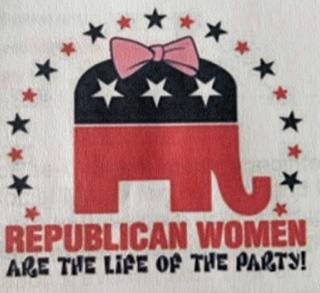 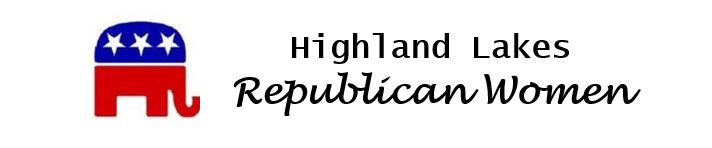                           PO BOX 293, Llano, TX 786432024 MEMBERSHIP INFORMATION____I AM:RENEWING my membership___ A NEW memberPLEASE CHECK:___ $35 FULL MEMBERSHIP** – I am female and NOT a member of another TFRW affiliated Club ___ $20 ASSOCIATE MEMBER** - I am a member of another TFRW clubName of Home Club _______________________________________________________ $20 ASSOCIATE MEMBER** (I am a Public Official)___ $20 ASSOCIATE MEMBER** (I am a male)MY PRECINCT # __________NAME______________________________________________________________________________LASTFIRSTSPOUSEMAILING ADDRESS: ___________________________________________________________________CITY: ______________________________ ZIP___________*Telephone: ______________________________________________________________________HomeCell*EMAIL: _________________________________________OCCUPATION: ______________________________________________________________________REFERRED BY: ___________________________________ Birthday: (Month and date)	_____/_____Best way to Get ahold of you_________________________________________________________**Contributions to Highland Lakes Republican Women PAC are not deductible as charitable contributions for Federal income tax purposes. Corporate contributions are not permitted.Active (full) Members come to at least one meeting a month.  We encourage you to attend our meetings as well as participate on a committee if possible. Associate Members may serve on one or more Committees.  Please check the activities of interest to you: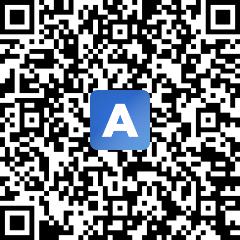 Please bring your completed membership form and a check for your membership to an upcoming HLRW meeting or mail to the address noted above.Amount Paid__________ Cash _____ Check # ________ ON line - ____Scan QR Code to Pay Now-___ Awards___ Legislation___ Scholarship___ Campaign Activities___ Literacy & Americanism___ Social media/website___ Bylaws___ Membership___ Sunshine / Memorials___ Elections___ Programs___ Telephone___ Hospitality___ Publicity___Other__________________